The City School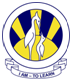 Blog WORKSHEET # 4GRADE 8 Science – Summer VacationsQ1:  Observe the following food chain and answer the questions given below:Lettuce                 Slug                Frog                Snake               Eagle1. Which organism is the producer?___________________________________________2. Which animal is the top predator?__________________________________________3. Name the consumers in the food chain _________________________________________________________________________________________________________________Q2:  Frogs are also eaten by raccoons and eagles. Lettuce is also eaten by rabbits. Coyotes eat raccoons,snakes, and rabbits. Eagles eat snakes, rabbits and frogs. Draw in the arrows below to form a foodWeb. 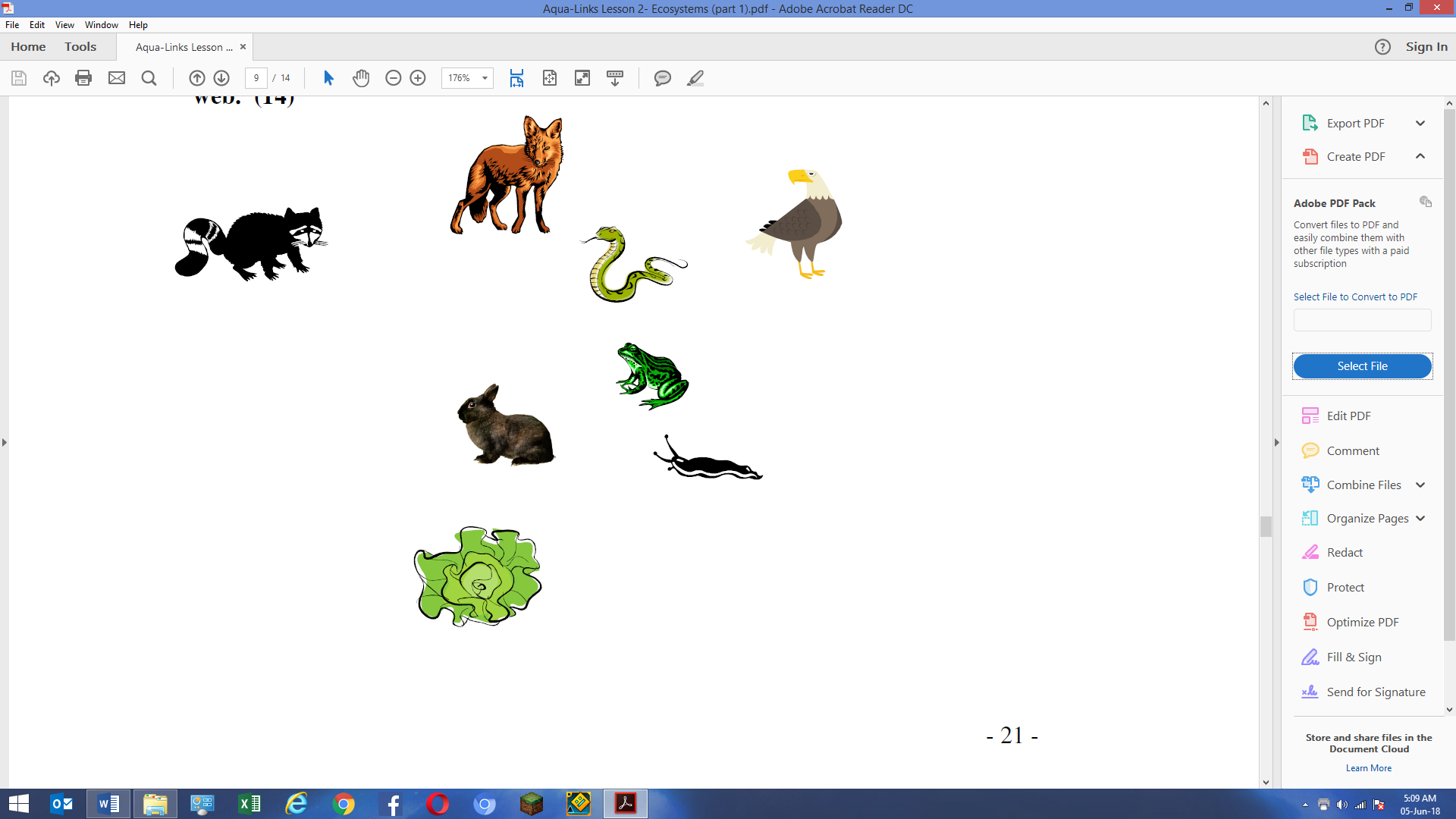 Q3: The rock cycle describes the transformation of rock materials from one type to another via various geologic processes. These processes, listed in no particular order, include:Q4: On the simplified rock cycle diagram below, in each blank box write the letter of an appropriate geologic process needed to complete the diagram. You will use each process at least once, and some you might use more than once.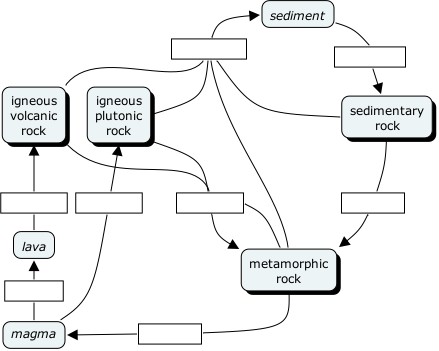 burial, compaction, and cementation (lithification)meltingweathering, erosion, transportation, and depositioncooling and solidification (crystallization)transformation by heat and pressure (metamorphism)eruption